Національна академія наук України Інститут історії України Інститут політичних і етнонаціональних досліджень ім. І. Ф. Кураса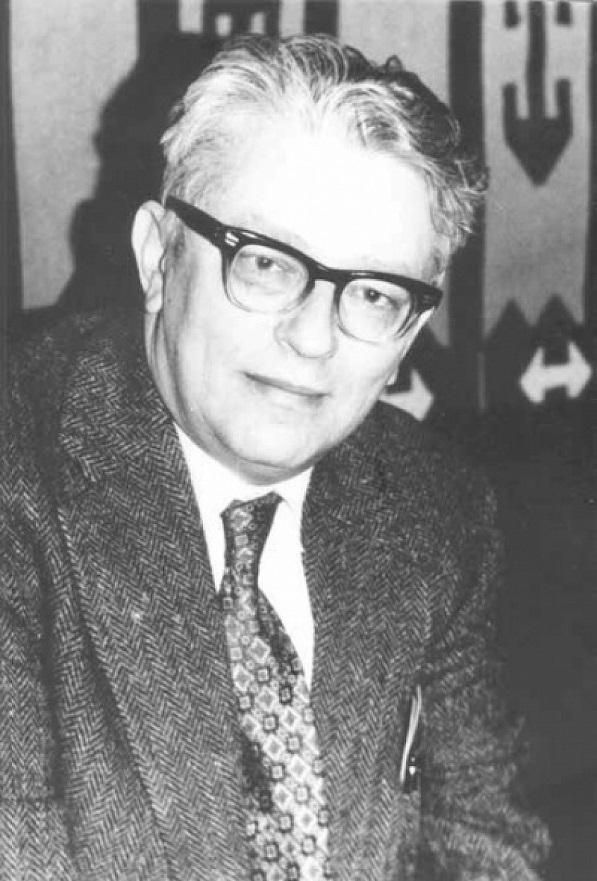 Програма круглого столуІВАН ЛИСЯК-РУДНИЦЬКИЙ: СПАДЩИНА, ВПЛИВИ, АКТУАЛЬНІСТЬ(до 100-річчя від дня народження) Київ, 19 листопада 2019 р.Місце проведення Київ, вул. Грушевського, 4, к. 213 (зала засідань Інституту історії України НАН України)Початок роботи		19 листопада 2019 р., 14:00Вітальне словоВалерій Смолій, академік НАН України, директор Інституту історії України НАН УкраїниОлег Рафальський, член-кореспондент НАН України, директор Інституту політичних і етнонаціональних досліджень ім. І. Ф. Кураса НАН УкраїниМодератор: Олександр УдодЄвген Бистрицький, доктор філософських наук, професор, завідувач відділу Інституту філософії НАН УкраїниПоняття національної ідентичності у світлі вчення І. Лисяка-РудницькогоОлексій Ясь, доктор історичних наук, провідний науковий співробітник Інституту історії України НАН УкраїниПостать М. Драгоманова у науковій спадщині І. Лисяка-РудницькогоІгор Гирич, доктор історичних наук, завідувач відділу Інституту української археографії та джерелознавства ім. М. С. Грушевського НАН УкраїниПостать В. Липинського у науковій творчості І. Лисяка-РудницькогоСтаніслав Кульчицький, доктор історичних наук, професор, провідний науковий співробітник Інституту історії України НАН УкраїниОцінка І. Лисяком-Рудницьким політичної діяльності В. ВинниченкаОлександр Майборода, член-кореспондент НАН України, професор, заступник директора з наукової роботи Інституту політичних і етнонаціональних досліджень ім. І. Ф. Кураса НАН УкраїниСтавлення І. Лисяка-Рудницького до радянської системи у парадигмі теорії конвергенціїМаксим Стріха, доктор фізико-математичних наук, професор, головний науковий співробітник Інституту фізики напівпровідників ім. В. Є. Лашкарьова НАН УкраїниІван Лисяк-Рудницький: історик між потребами дня і вічністюЮрій Шаповал, доктор історичних наук, професор, головний науковий співробітник Інституту політичних і етнонаціональних досліджень ім. І. Ф. Кураса НАН УкраїниІван Лисяк-Рудницький про феномен радянської УкраїниОлександр Удод, член-кореспондент НАПН України, доктор історичних наук, професор, завідувач Інституту історії України НАН УкраїниІ. Лисяк-Рудницький про узагальнені риси просопографічного портрету українських радянських істориків Допрем’єрний показ документального фільму «Іван Лисяк-Рудницький: історія інтелектуала» Ірина Шатохіна, режисер, співавтор сценаріюЮрій Шаповал, співавтор сценарію, ведучий